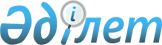 Асыл тұқымды мал шаруашылығын дамытуды, мал шаруашылығының өнімділігін және өнім сапасын арттыруды субсидиялау бағыттары бойынша 2018 жылға арналған субсидиялар нормативтерін және көлемдерін бекіту туралы
					
			Күшін жойған
			
			
		
					Солтүстік Қазақстан облысы әкімдігінің 2018 жылғы 23 қаңтардағы № 21 қаулысы. Солтүстік Қазақстан облысының Әділет департаментінде 2018 жылғы 26 қаңтарда № 4557 болып тіркелді. Күші жойылды - Солтүстік Қазақстан облысы әкімдігінің 2018 жылғы 8 қазандағы № 282 қаулысымен
      Ескерту. Күші жойылды - Солтүстік Қазақстан облысы әкімдігінің 08.10.2018 № 282 (алғашқы ресми жарияланған күнінен бастап қолданысқа енгізіледі) қаулысымен. 
      "Асыл тұқымды мал шаруашылығын дамытуды, мал шаруашылығының өнімділігін және өнім сапасын арттыруды субсидиялау қағидаларын бекіту туралы" Қазақстан Республикасы Премьер-Министрінің орынбасары – Қазақстан Республикасы Ауыл шаруашылығы министрінің 2017 жылғы 27 қаңтардағы № 30 бұйрығымен бекітілген (2017 жылғы 17 ақпанда Нормативтік құқықтық актілерді мемлекеттік тіркеу тізілімінде № 14813 болып тіркелді) Асыл тұқымды мал шаруашылығын дамытуды, мал шаруашылығының өнімділігін және өнім сапасын арттыруды субсидиялау қағидаларының 5-тармағына сәйкес Солтүстік Қазақстан облысының әкімдігі ҚАУЛЫ ЕТЕДІ:
      1. Асыл тұқымды мал шаруашылығын дамытуды, мал шаруашылығының өнімділігін және өнім сапасын арттыруды субсидиялау бағыттары бойынша 2018 жылға арналған субсидиялар нормативтері және көлемдері осы қаулыға қосымшаға сәйкес бекітілсін.
      2. "Солтүстік Қазақстан облысы әкімдігінің ауыл шаруашылығы басқармасы" коммуналдық мемлекеттік мекемесі мыналарды Қазақстан Республикасының заңнамасында белгіленген тәртіпте қамтамасыз етсін: 
      1) осы қаулыны "Қазақстан Республикасы Әділет министрлігінің Солтүстік Қазақстан облысының Әділет департаменті" республикалық мемлекеттік мекемесінде мемлекеттік тіркеуді;
      2) осы әкімдік қаулысын мемлекеттік тіркеген күннен бастап күнтізбелік он күн ішінде оның мемлекеттік және орыс тіліндегі қағаз және электрондық түрдегі көшірмесін Қазақстан Республикасы Әділет министрлігінің "Республикалық құқықтық ақпарат орталығы" шаруашылық жүргізу құқығындағы республикалық мемлекеттік кәсіпорнының филиалы - Солтүстік Қазақстан аймақтық құқықтық ақпарат орталығына ресми жариялау және Қазақстан Республикасы нормативтік құқықтық актілерінің эталондық бақылау банкіне қосу үшін жолдауды; 
      3) осы қаулыны ресми жариялағаннан кейін Солтүстік Қазақстан облысы әкімдігінің интернет-ресурсында орналастыруды.
      3. Осы қаулының орындалуын бақылау Солтүстік Қазақстан облысы әкімінің жетекшілік ететін мәселелері бойынша орынбасарына жүктелсін.
      4. Осы қаулы алғашқы ресми жарияланған күнінен бастап қолданысқа енгізіледі. Асыл тұқымды мал шаруашылығын дамытуды, мал шаруашылығының өнімділігін және өнім сапасын арттыруды субсидиялау бағыттары бойынша 2018 жылға арналған субсидиялар нормативтері және көлемдері 
      Ескерту. Қосымша жаңа редакцияда - Солтүстік Қазақстан облысы әкімдігінің 16.07.2018 № 201 (алғашқы ресми жарияланған күнінен бастап қолданысқа енгізіледі) қаулысымен.
      *- норматив 50%-ға ұлғайтылған 
					© 2012. Қазақстан Республикасы Әділет министрлігінің «Қазақстан Республикасының Заңнама және құқықтық ақпарат институты» ШЖҚ РМК
				
      Солтүстік Қазақстан облысы
әкімінің міндетін атқарушы

А.Сапаров
Солтүстік Қазақстан облысы әкімдігінің 2018 жылғы "23" қаңтардағы № 21 қаулысына қосымша
Р/с № 
Субсидиялау бағыты
Өлшем бірлігі
1 бірлікке арналған субсидиялар нормативтері, теңге
Субсидияланатын көлем
Субсидиялар көлемі, мың теңге
Етті мал шаруашылығы
Етті мал шаруашылығы
Етті мал шаруашылығы
Етті мал шаруашылығы
Етті мал шаруашылығы
1.
Асыл тұқымдық және селекциялық жұмыс жүргізу
Асыл тұқымдық және селекциялық жұмыс жүргізу
Асыл тұқымдық және селекциялық жұмыс жүргізу
Асыл тұқымдық және селекциялық жұмыс жүргізу
Асыл тұқымдық және селекциялық жұмыс жүргізу
Тауарлы аналық бас
1)
Базалық норматив
бас
10 000
37 000
370 000,0
2)
Қосымша норматив:
Қосымша норматив:
Қосымша норматив:
Қосымша норматив:
Қосымша норматив:
80%-дан бастап (қоса алғанда) төл беру шығымы 
бас
8 000
14 000
112 000,0
60%-дан бастап (қоса алғанда) төл беру шығымы
бас
6 000
12 000
72 000,0
Асыл тұқымды аналық бас
1)
Базалық норматив
бас
10 000
18 000
180 000,0
Қосымша норматив:
Қосымша норматив:
Қосымша норматив:
Қосымша норматив:
Қосымша норматив:
2)
80%-дан бастап (қоса алғанда) төл беру шығымы 
бас
20 000
12 000
240 000,0
70%-дан бастап (қоса алғанда) төл беру шығымы
бас
15 000
4 000
60 000,0
2.
Асыл тұқымды ірі қара мал сатып алу
бас
150 000
2 000
300 000,0
Сүтті және сүтті-етті мал шаруашылығы
Сүтті және сүтті-етті мал шаруашылығы
Сүтті және сүтті-етті мал шаруашылығы
Сүтті және сүтті-етті мал шаруашылығы
Сүтті және сүтті-етті мал шаруашылығы
1.
Селекциялық және асыл тұқымдық жұмыс жүргізу
Селекциялық және асыл тұқымдық жұмыс жүргізу
Селекциялық және асыл тұқымдық жұмыс жүргізу
Селекциялық және асыл тұқымдық жұмыс жүргізу
Селекциялық және асыл тұқымдық жұмыс жүргізу
Асыл тұқымды аналық бас 
1)
Базалық норматив
бас
10 000
16 000
160 000,0
2)
Қосымша норматив 
70%-дан бастап (қоса алғанда) төл беру шығымы 
бас
20 000
10 000
200 000,0
60%-дан бастап (қоса алғанда) төл беру шығымы
бас
15 000
5 000
75 000,0
2.
Асыл тұқымды ірі қара мал сатып алу
Асыл тұқымды ірі қара мал сатып алу
Асыл тұқымды ірі қара мал сатып алу
Асыл тұқымды ірі қара мал сатып алу
Асыл тұқымды ірі қара мал сатып алу
1)
отандық шаруашылықтардың асыл тұқымды ірі қара малы
бас
170 000
1 000
170 000,0
2)
импортталған асыл тұқымды ірі қара малы
Еуропа және Тәуелсіз Мемлекеттер Достастығы елдерінен
бас
150 000
500
75 000,0
3.
Сүт өндіру мен дайындаудың құнын арзандату: 
Сүт өндіру мен дайындаудың құнын арзандату: 
Сүт өндіру мен дайындаудың құнын арзандату: 
Сүт өндіру мен дайындаудың құнын арзандату: 
Сүт өндіру мен дайындаудың құнын арзандату: 
1)
бағымдағы мал басы 400 бастан басталатын шаруашылық 
тонна
37 500*
25 000
937 500,0
2)
бағымдағы мал басы 50 бастан басталатын шаруашылық
тонна
22 500*
16 000
360 000,0
3)
ауыл шаруашылығы кооперативтері
тонна
15 000*
6 000
90 000,0
Мал шаруашылығы
Мал шаруашылығы
Мал шаруашылығы
Мал шаруашылығы
Мал шаруашылығы
1.
100 бастан бастап тірі салмақтағы бұқашықтарды бордақылау шығындарын арзандату:
100 бастан бастап тірі салмақтағы бұқашықтарды бордақылау шығындарын арзандату:
100 бастан бастап тірі салмақтағы бұқашықтарды бордақылау шығындарын арзандату:
100 бастан бастап тірі салмақтағы бұқашықтарды бордақылау шығындарын арзандату:
100 бастан бастап тірі салмақтағы бұқашықтарды бордақылау шығындарын арзандату:
1)
400-ден 450 килограмға дейін
бас
45 000
500
22 500,0
2)
451-ден 500 килограмға дейін
бас
60 000
400
24 000,0
3)
501-ден 550 килограмға дейін
бас
65 000
200
13 000,0
4)
551-ден 600 килограмға дейін және одан жоғары 
бас
75 000
140
10 500,0
5)
ауыл шаруашылығы кооперативтері үшін бұқашықтарды бордақылау шығындарын арзандату 
бас
20 000
1 000
20 000,0
2.
Жеке қосалқы шаруашылықтарда және ауыл шаруашылығы кооперативтерінде ірі қара малдың аналық басын қолдан ұрықтандыруды ұйымдастыру
бас
5380
23000
123 740,0
3.
Қоғамдық және тауарлы табындарда етті, сүтті және сүтті-етті тұқымдардың асыл тұқымды тұқымдық бұқаларын күтіп-бағу
бас
100 000
300
30 000,0
Етті құс шаруашылығы
Етті құс шаруашылығы
Етті құс шаруашылығы
Етті құс шаруашылығы
Етті құс шаруашылығы
1.
Отандық және шетелдік шаруашылықтардан ата-енелік/ ата -тектік нысандағы етті бағыттағы асыл тұқымды тәуліктік балапан сатып алу
бас
600
50 000
30 000,0
2.
Құс (бройлер) етін өндіру құнын арзандату
Құс (бройлер) етін өндіру құнын арзандату
Құс (бройлер) етін өндіру құнын арзандату
Құс (бройлер) етін өндіру құнын арзандату
Құс (бройлер) етін өндіру құнын арзандату
1)
1000 тоннадан басталатын нақты өндіріс
тонна
75 000*
1 700
127 500,0
2)
Нақты өндірісі 20 тоннадан басталатын құс (суда жүзетін құс және бройлер) етін өндіру құнын арзандату
тонна
40 000
300
12 000,0
Жұмыртқалы құс шаруашылығы
Жұмыртқалы құс шаруашылығы
Жұмыртқалы құс шаруашылығы
Жұмыртқалы құс шаруашылығы
Жұмыртқалы құс шаруашылығы
Тағамдық жұмыртқа өндіру құнын арзандату:
1)
100 миллион данадан басталатын нақты өндіріс
мың дана
2 500
500 000
1 250 000,0
2)
50 миллион данадан басталатын нақты өндіріс
мың дана
2 200
80 000
176 000,0
3)
20 миллион данадан басталатын нақты өндіріс
мың дана
2 000
37 000
74 000,0
Шошқа шаруашылығы
Шошқа шаруашылығы
Шошқа шаруашылығы
Шошқа шаруашылығы
Шошқа шаруашылығы
1.
Асыл тұқымды шошқалар сатып алу
бас
75 000
300
22 500,0
Қой шаруашылығы
Қой шаруашылығы
Қой шаруашылығы
Қой шаруашылығы
Қой шаруашылығы
1.
Селекциялық және асыл тұқымдық жұмыс жүргізу
Селекциялық және асыл тұқымдық жұмыс жүргізу
Селекциялық және асыл тұқымдық жұмыс жүргізу
Селекциялық және асыл тұқымдық жұмыс жүргізу
Селекциялық және асыл тұқымдық жұмыс жүргізу
1)
асыл тұқымды қойлардың аналық басы
бас
2 500
1 990
4 975,0
2)
тауарлы қойлардың аналық басы 
бас
1 500
3 000
4 500,0
3.
Асыл тұқымды қойлар сатып алу
1)
тұсақтар
бас
8 000
450
3 600,0
2)
тұқымдық қошқарлар
бас
20 000
250
5 000,0
Жылқы шаруашылығы
Жылқы шаруашылығы
Жылқы шаруашылығы
Жылқы шаруашылығы
Жылқы шаруашылығы
1.
Асыл тұқымды айғырлар сатып алу
бас
100 000
120
12 000,0
2.
Асыл тұқымды аналық бас сатып алу 
бас
40 000
200
8 000,0
3.
Бие сүтін өндіру және қайта өңдеу құнын арзандату, оның ішінде ауыл шаруашылығы кооперативтері үшін
тонна
60 000
25
1 500,0
4.
Жылқы етін өндіру құнын арзандату
тонна
92 000
21
1 932,0
Азық өндіру
Азық өндіру
Азық өндіру
Азық өндіру
Азық өндіру
Ауыл шаруашылығы жануарлары азықтарына арналған шығындар құнын арзандату
Ауыл шаруашылығы жануарлары азықтарына арналған шығындар құнын арзандату
Ауыл шаруашылығы жануарлары азықтарына арналған шығындар құнын арзандату
Ауыл шаруашылығы жануарлары азықтарына арналған шығындар құнын арзандату
Ауыл шаруашылығы жануарлары азықтарына арналған шығындар құнын арзандату
1.
сүтті мал шаруашылығы
бас
94 800
13 650
1 294 020,0
2.
етті мал шаруашылығы
бас
66 600
17 240
1 148 184,0
3.
шошқа шаруашылығы
бас
7 500
400
3 000,0
4.
қой шаруашылығы
бас
1 060
1 350
1 431,0
5.
жылқы шаруашылығы
бас
1 585
1 000
1 585,0
Жалпы облыс бойынша
7 826 967,0